BIÊN BẢN HỌPĐẠI HỘI ĐỒNG CỔ ĐÔNG THƯỜNG NIÊN NĂM TÀI CHÍNH 2014CÔNG TY CỔ PHẦN BỘT GIẶT VÀ HÓA CHẤT ĐỨC GIANG______________Hôm nay, ngày 4 tháng 4 năm 2015, tại trụ sở Công ty - Số 18 Ngõ 44 Phố Đức Giang, phường Thượng Thanh, Quận Long Biên, Thành phố Hà Nội diễn ra Đại hội đồng cổ đông thường niên năm tài chính 2014 của Công ty cổ phần Bột giặt và Hóa chất Đức Giang.A. THÀNH PHẦN THAM DỰ, TÍNH HỢP PHÁP VÀ HỢP LỆ CỦA ĐẠI HỘII. Thành phần tham dự	Tham dự đại hội có 213 cổ đông đại diện cho 29.343.713 cổ phần chiếm 87,6% cổ phần có quyền biểu quyết của công ty.II. Tính hợp pháp và hợp lệ của Đại hội	Đại hội đã nghe ông Quách Kiều Hưng – Trưởng ban tổ chức công bố biên bản kiểm tra tư cách cổ đông;	Tổng số cổ phần của Công ty: 33.499.366 cổ phần	Tổng sô cổ phần đang lưu hành: 33.499.103 cổ phần	Tổng số cổ đông được mời tham dự Đại hội: 425 cổ đông đại diện cho 33.499.103 cổ phần có quyền biểu quyết.	Số đại biểu là cổ đông sở hữu hoặc được ủy quyền tham dự có mặt: 213 cổ đông đại diện cho 29.343.713 cổ phần chiếm 87,6% cổ phần có quyền biểu quyết của công ty.	Căn cứ vào Luật doanh nghiệp đã được Quốc hội nước Cộng hòa xã hội chủ nghĩa thông qua ngày 29 tháng 11 năm 2005, Đại hội đồng cổ đông thường niên năm tài chính 2014 của Công ty cổ phần Bột giặt và Hóa chất Đức Giang là hợp pháp, hợp lệ và đủ điều kiện tiến hành.B. NỘI DUNG ĐẠI HỘII. Chủ tọa, Ban kiểm phiếu, Ban thư ký:Để điều hành Đại hội, Ông Quách Kiều Hưng đã giới thiệu Chủ tọa đại hội:Ông Đào Hữu Huyền, chủ tọa đại hội đề cử Ban kiểm phiếu và Ban thư ký gồm:Đại hội đã nhất trí thông qua danh sách Ban kiểm phiếu và Ban thư ký trên.II. Thông qua chương trình đại hội.Sau khi nghe Chủ toạ công bố chương trình và Quy chế làm việc của Đại hội, số cổ đông đại diện cho 100% số cổ phần có quyền biểu quyết tại Đại hội đã biểu quyết đồng ý thông qua chương trình và quy chế làm việc của Đại hội.III. Báo cáo của Hội đồng quản trị.Ông Đào Việt Hưng - Ủy viên Hội đồng quản trị  -  thay mặt Hội đồng quản trị báo cáo tình hình hoạt động của Hội đồng quản trị trong năm 2014:1. Báo cáo tài chính công ty mẹ- Doanh thu bán hàng và cung cấp dịch vụ: 376.719.855.954 VND- Lợi nhuận trước thuế: 132.297.203.163 VND- Lợi nhuận sau thuế TNDN: 124.215.454.889 VND2. Báo cáo tài chính hợp nhất- Doanh thu bán hàng và cung cấp dịch vụ: 2.102.629.283.682  VND- Lợi nhuận trước thuế: 259.807.690.330 VND- Lợi nhuận sau thuế TNDN: 221.424.044.361 VND- Lãi cơ bản trên cổ phiếu: 4.452 VNDIII. Báo cáo tài chính và kết quả hoạt động sản xuất kinh doanh năm 2014:	Bà Đào Thị Mai, kế toán trưởng công ty trình bày những chỉ tiêu cơ bản trong bản Báo cáo tài chính đã được kiểm toán và báo cáo kết quả hoạt động sản xuất kinh doanh từng mặt hàng, bản chi tiết đã được gửi đến từng cổ đông kèm theo giấy mời.IV. Ban kiểm soát báo cáo tình hình hoạt độngÔng Vũ Văn Ngọ – Trưởng Ban kiểm soát báo cáo với Đại hội tình hình hoạt động của Ban kiểm soát trong năm 2014 cụ thể:- Kiểm tra Báo cáo tài chính;- Kiểm tra việc luân chuyển chứng từ kế toán.Thông qua việc kiểm tra giám sát, Ban kiểm soát đã đưa ra các kết luận sau:+ Hoạt động tài chính: Chưa phát hiện dấu hiệu bất thường nào trong các hoạt động tài chính của công ty.+ Giám sát Hội đồng quản trị và Ban Giám đốc: Chưa phát hiện dấu hiệu vi phạm nào và đánh giá cao hoạt động của Hội đồng quản trị và Ban Giám đốc trong năm 2014.V. Phương án phân chia lợi nhuận:Ông Đào Hữu Huyền Chủ tịch HĐQT – Tổng giám đốc công ty trình bày phương án phân chia lợi nhuận năm 2014:	Đại hội tiến thành thảo luận Báo cáo tài chính và phương án phân chia lợi nhuận:Đại hội tiến thành biểu quyết thông qua các nội dung:- Báo cáo của hội đồng quản trị;- Báo cáo của Ban kiểm soát;- Báo cáo tài chính 2014;- Phương án phân chia lợi nhuận 2014.VI. Phương án sản xuất kinh doanh năm 2015.Tại Công ty mẹ - DGCVI. Tăng vốn điều lệ	Ông Đào Hữu Huyền trình bày phương án tăng vốn điều lệ công ty. (phương án tăng vốn đã được gửi cho các cổ đồng cùng với giấy mời họp)	Vốn điều lệ hiện tại: 334.993.660.000 VND	Vốn điều lệ sau khi tăng: 422.091.320.000   VND	Phương án tăng vốn điều lệ: Trả cổ tức bằng cổ phiếu theo tỷ lệ 26%. (Cổ đông sở hữu 100 cổ phần được nhận 26 cổ phần)VII. Góp vốn vào công ty cổ phần hóa chất Bảo Thắng.	Ông Đào Hữu Duy Anh – Phó tổng giám đốc công ty trình bày tóm tắt dự án của Công ty cổ phần hóa chất Bảo Thắng và DGC dự kiến góp 87.097.660.000 đồng vào Công ty cổ phần hóa chất Bảo Thắng tương ứng với 43.55% vốn điều lệ.IX. Lựa chọn Công ty kiểm toán năm tài chính 2015. 	Công ty TNHH Kiểm toán và Tư vấn (A&C)	Trụ sở: 229 Đồng Khởi, quận 1, thành phố Hồ Chí MinhChi nhánh: 40 Giảng Võ - Đống Đa - Hà NộiĐại hội tiến hành biểu quyết các nội dung: Thông qua kế hoạch SXKD 2015Tăng vốn điều lệ công tyGóp vốn vào Công ty Bảo Thắng,Lựa chọn công ty kiểm toánX. Bầu Hội đồng quản trị và bầu Ban kiểm soátDo hội đồng quản trị và ban kiểm soát đã hết nhiệm kỳ nên Đại hội tiến hành bầu lại HĐQT và BKS. Ông Đào Hữu Huyền, chủ tọa công bố quy chế bầu HĐQT và BKSĐại diện Tập đoàn hóa chất Việt Nam năm giữ 19,91% vốn điều lệ đề cử ông Vũ Nhất Tâm ứng cử vào HĐQT và ông Nguyễn Tiến Khang ứng cử vào Ban kiểm soátÔng Đào Hữu Huyền đại diện nhóm cổ đông nắm giữ 50,1% vốn điều lệ đề cử 4 ứng cử viên vào HĐQT: Ông Đào Hữu Huyền; Ông Đào Hữu Duy Anh; Ông Nguyễn Văn Quang; Ông Vũ Quốc Tuấn, và đề cử 2 ứng cử viên ứng cử vào Ban kiểm soát: Ông Nguyễn Văn Kiên và ông Vũ Minh ThuyếtKhông có cổ đông hay nhóm cổ đông nào ứng cử hay đề cử các ứng cử viên khác. Đại hội tiến hành bỏ phiếu bầu HĐQT và BKSXI. Thông qua việc Chủ tịch hội đồng quản trị được kiêm nhiệm người đại diện theo pháp luật của công tyĐại hội tiến hành biểu quyết Chủ tịch hội đồng quản trị kiêm nhiệm người đại diện theo pháp luật của Công ty.XIII. Ban kiểm phiếu công bố kết quả kiểm phiêu các nội dung trên.1. Thông qua Báo cáo của Hội đồng quản trị.2. Thông qua báo cáo của Ban kiểm soát3. Thông qua báo cáo tài chính năm 2014:4. Thông qua phương án phân chia lợi nhuận:5. Thông qua phương án sản xuất kinh doanh năm 2015.6. Thông qua phương án tăng vốn điều lệ và góp vốn vào Công ty cổ phần hóa chất Bảo Thắng.7. Lựa chọn Công ty TNHH Kiểm toán và Tư vấn (A&C) là công ty kiểm toán năm tài chính 2015.8. Bầu Hội đồng quản trịÔng Vũ Nhất Tâm trúng cử vào HĐQT với 37.754.070 phiếu, tỷ lệ 128,66%.Ông Đào Hữu Huyền trúng cử vào HĐQT với 30.130.170 phiếu, tỷ lệ 102,68%.Ông Đào Hữu Duy Anh trúng cử vào HĐQT với 28.737.943 phiếu, tỷ lệ 97,94%.Ông Vũ Quốc Tuấn trúng cử vào HĐQT với 27.763.827 phiếu, tỷ lệ 94,62%.	Ông Nguyễn Văn Quang trúng cử vào HĐQT với 21.480.651 phiếu, tỷ lệ 73,2%.9. Bầu Ban kiểm soátÔng Nguyễn Văn Kiên trúng cử vào BKS với 31.087.537 phiếu, tỷ lệ 105,9%.Ông Vũ Minh Thuyết trúng cử vào BKS với 30.864.585 phiếu, tỷ lệ 105,18%.Ông Nguyễn Tiến Khang trúng cử vào BKS với 25.738.620 phiếu, tỷ lệ 87,71%.10. Thông qua việc Chủ tịch hội đồng quản trị được kiêm nhiệm người đại diện theo pháp luật của công tyBiên bản này được lập vào hồi 12h15 ngày 4/4/2015 ngay sau khi Đại hội đồng cổ đông thường niên năm tài chính 2014 của Công ty cổ phần Bột giặt và Hóa chất Đức Giang kết thúc.Biên bản và nghị quyết đại hội đã được đọc lại trước toàn thể Đại hội đồng cổ đông và được số cổ đông đại diện cho 100 % số cổ phần có quyền biểu quyết có mặt tại Đại hội biểu quyết đồng ý thông qua./.CÔNG TY CỔ PHẦNBỘT GIẶT VÀ HÓA CHẤT ĐỨC GIANG ________Số:01/2015/BB-ĐHĐCĐCỘNG HOÀ XÃ HỘI CHỦ NGHĨA VIỆT Độc lập- Tự do- Hạnh phúc__________________________Hà Nội, ngày 4 tháng 4 năm 2015Ông Đào Hữu Huyền – Chủ tịch Hội đồng quản trị, Tổng giám đốc công ty.Ban kiểm phiếu gồm:Bà Hoàng Thúy HàBà Dương Thị Thu TrangTrưởng ban Kiểm phiếuỦy viênÔng Nguyễn Mạnh HoàngỦy viênBan thư ký gồm:Ông Quách Kiều HưngÔng Lê Ngọc DươngTrưởng ban thư kýSTTChỉ tiêuThực hiệnGhi chú1Tổng lợi nhuận trước thuế132 297 203 163Lợi nhuận từ hoạt động SXKD tại Công ty mẹ36 188 877 515Lợi nhuận từ công ty con (DLC)96 108 325 6482Thuế TNDN 22%8 081 748 2743Lợi nhuận còn lại sau thuế124 215 454 8893.1Trích 5% Quỹ dự phòng tài chính  (3.1 = 3 x 5%)6 210 772 7443.2Trích 5% Quỹ đầu tư phát triển (3.2 = 3 x 5%)6 210 772 7443.3Trích quỹ khen thưởng phúc lợi(6%) (3.3 = 3 x 6%)7 452 927 2934Lợi nhuận còn lại để phân phối104 340 982 10731,15%Đã tạm ứng cổ tức lần 1: 5%16 749 551 500Còn lại87 591 430 60726,15%5Trả cổ tức bằng cổ phiếu theo tỷ lệ87 097 667 80026,00%Cổ đông sở hữu 100 cổ phần được nhận 26 cổ phiếu6Lợi nhuận chưa phân phối 493 762 807STTNội dungSố lượng
(tấn)Đơn giá
(triệu đồng)Thành tiền
(triệu đồng)1Bột giặt11.00015165.0002Chất tẩy rửa khác8001310.4003LAS- Dùng cho sản xuất bột giặt và CTR2.1240- Bán ngoài6003018.0003Axit phosphoric9.60020192.0004Hóa chất tinh khiết12.0005Hóa chất kỹ thuật6.0006Dịch vụ kho bãi3.5007Dịch vụ vận tải72.0000,4733.840Tổng doanh thu440.7408Lợi nhuận trước thuế38.4009Thuế TNDN phải nộp8.44810Lợi nhuận sau thuế29.952DDC chuyển về2.880LFC chuyển về16.741DLC chuyển về106.28411Tổng lợi nhuận dự kiến155.858Trích quỹ Dự phòng tài chính7.793Trích quỹ khen thưởng phúc lợi9.351Trích quỹ đầu tư phát triển7.79315Lợi nhuận còn lại để phân phối130.92116Cổ tức dự kiến (trên vốn điều lệ 422 tỷ)31,02%- Tổng số cổ phần biểu quyết 29.343.713 cổ phần:Tỷ lệ 100%- Tán thành 29.343.713 cổ phần:Tỷ lệ 100%- Không tán thành 0 cổ phần:Tỷ lệ 0%- Không biểu quyết 0 cổ phần:Tỷ lệ 0%- Tổng số cổ phần biểu quyết 29.343.713 cổ phần:Tỷ lệ 100%- Tán thành 29.343.713 cổ phần:Tỷ lệ 100%- Không tán thành 0 cổ phần:Tỷ lệ 0%- Không biểu quyết 0 cổ phần:Tỷ lệ 0%- Tổng số cổ phần biểu quyết 29.343.713 cổ phần:Tỷ lệ 100%- Tán thành 29.343.713 cổ phần:Tỷ lệ 100%- Không tán thành 0 cổ phần:Tỷ lệ 0%- Không biểu quyết 0 cổ phần:Tỷ lệ 0%- Tổng số cổ phần biểu quyết 29.343.713 cổ phần:Tỷ lệ 100%- Tán thành 29.343.713 cổ phần:Tỷ lệ 100%- Không tán thành 0 cổ phần:Tỷ lệ 0%- Không biểu quyết 0 cổ phần:Tỷ lệ 0%- Tổng số cổ phần biểu quyết 29.343.713 cổ phần:Tỷ lệ 100%- Tán thành 29.343.713 cổ phần:Tỷ lệ 100%- Không tán thành 0 cổ phần:Tỷ lệ 0%- Không biểu quyết 0 cổ phần:Tỷ lệ 0%- Tổng số cổ phần biểu quyết 29.343.713  cổ phần:Tỷ lệ 100%- Tán thành 29.343.713 cổ phần:Tỷ lệ 100%- Không tán thành 0 cổ phần:Tỷ lệ 0%- Không biểu quyết 0 cổ phần:Tỷ lệ 0%- Tổng số cổ phần biểu quyết 29.343.713 cổ phần:Tỷ lệ 100%- Tán thành 29.343.713 cổ phần:Tỷ lệ 100%- Không tán thành 0 cổ phần:Tỷ lệ 0%- Không biểu quyết 0 cổ phần:Tỷ lệ 0%- Tổng số cổ phần biểu quyết 29.343.713 cổ phần:Tỷ lệ 100%- Tán thành 29.343.713 cổ phần:Tỷ lệ 100%- Không tán thành 0 cổ phần:Tỷ lệ 0%- Không biểu quyết 0 cổ phần:Tỷ lệ 0%TM/ BAN THƯ KÝCHỦ TỌA ĐẠI HỘIQuách Kiều Hưng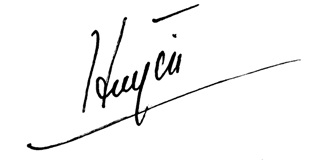 Đào Hữu Huyền